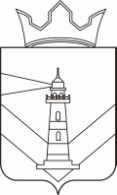 Администрация Краснослудского сельского поселенияДобрянского муниципального районаПермского краяПОСТАНОВЛЕНИЕ (ПРОЕКТ)д. ЗалеснаяОб утверждении типовой формы согласия на обработку персональных данных муниципальных служащих Администрации  Краснослудского сельского поселения      В соответствии с Федеральным законом от 27.07.2006 № 152-ФЗ «О персональных данных», Постановлением Правительства Российской Федерации от 21.03.2012 № 211 «Об утверждении Перечня мер, направленных на обеспечение выполнения обязанностей, предусмотренных Федеральным законом «О персональных данных» и принятыми в соответствии с ним нормативными правовыми актами, операторами, являющимися государственными или муниципальными органами», в целях документального закрепления порядка обращения с персональными данными, обрабатываемыми в Администрации Краснослудского сельского поселения, обеспечения соблюдения законных прав субъектов персональных данных, Администрация Краснослудского сельского поселения ПОСТАНОВЛЯЕТ:
1. Утвердить ТИПОВУЮ ФОРМУ согласия на обработку персональных данных муниципальных служащих Администрации  Краснослудского  сельского поселения, согласно Приложению.2. Контроль за исполнением настоящего постановления оставляю за собой.
 Глава поселения                                                                      Е.В. СоснинаПриложение               к  постановлению  администрации Краснослудского сельского поселения от  00.00.2018 № 00-0ТИПОВАЯ ФОРМАсогласия на обработку персональных данных муниципальных служащих Администрации  Краснослудского сельского поселенияЯ, нижеподписавшийся________________________________________________,(ФИО субъекта персональных данных)документ, удостоверяющий личность ___________________№_________________________,выдан ______________20___г.,_____________________________________________,(дата выдачи) (кем выдан)зарегистрированный по адресу ___________________________________________________,(адрес регистрации)настоящим подтверждаю, действуя своей волей и в своих интересах, свое согласие, данное Администрации  Краснослудского сельского поселения (далее - Администрация), находящейся по адресу: 618719, Пермский край, Добрянский район, Краснослудское сельское поселение, д. Залесная, пер. Советский, д. 3,  на обработку (любое действие (операцию) или совокупность действий (операций), совершаемых с использованием средств автоматизации или без использования таких средств с персональными данными, включая сбор, запись, систематизацию, накопление, хранение, уточнение (обновление, изменение), извлечение, использование, передачу (распространение, предоставление, доступ), обезличивание, блокирование, удаление, уничтожение) следующих моих персональных данных:фамилия, имя, отчество (в том числе прежние фамилии, имена и (или) отчества, в случае их изменения с указанием причины);число, месяц, год рождения;место рождения;информация о гражданстве (в том числе предыдущие гражданства, иные гражданства);вид, серия, номер документа, удостоверяющего личность, наименование органа, выдавшего его, дата выдачи;паспорт, удостоверяющий личность гражданина Российской Федерации за пределами Российской Федерации (серия, номер, кем и когда выдан);адрес места жительства (адрес регистрации, фактического проживания);номер контактного телефона или сведения о других способах связи;реквизиты страхового свидетельства государственного пенсионного страхования;идентификационный номер налогоплательщика;реквизиты страхового медицинского полиса обязательного медицинского страхования;реквизиты свидетельства государственной регистрации актов гражданского состояния, свидетельства о рождении, смерти, смены фамилии (имени) и иных;семейное положение, состав семьи и сведения о близких родственниках (в том числе бывших);сведения о трудовой деятельности;сведения о воинском учете и реквизиты документов воинского учета;сведения об образовании, в том числе о послевузовском профессиональном образовании (наименование и год окончания образовательного учреждения, наименование и реквизиты документа об образовании, квалификация, специальность по документу об образовании);сведения об ученой степени;информация о владении иностранными языками, степень владения;классный чин федеральной государственной гражданской службы и (или) гражданской службы субъекта Российской Федерации и (или) муниципальной службы, дипломатический ранг, воинское и (или) специальное звание, классный чин правоохранительной службы (кем и когда присвоены);медицинское заключение по установленной форме об отсутствии у гражданина заболевания, препятствующего поступлению на муниципальную службу или ее прохождению;медицинское заключение по установленной форме об отсутствии медицинских противопоказаний для работы с использованием сведений, составляющих государственную тайну;фотография;сведения о размере должностного оклада, денежного содержания, денежных поощрениях, материальной помощи и иных выплат;сведения о результатах аттестации на соответствие замещаемой должности муниципальной службы;сведения о пребывании за границей;информация о наличии или отсутствии судимости;информация об оформленных допусках к государственной тайне;поощрения, государственные награды, иные награды и знаки отличия;сведения о взыскании;сведения о профессиональной переподготовке и (или) повышении квалификации;информация о ежегодных оплачиваемых отпусках, учебных отпусках и отпусках без сохранения денежного содержания;сведения о доходах, об имуществе и обязательствах имущественного характера;сведения о последнем месте государственной или муниципальной службы;номер расчетного счета;номер банковской картыдополнительные сведения, которые я сообщил(а) Администрации (ненужное зачеркнуть).Согласие дается мною  для целей выполнения Администрацией своих обязанностей по обеспечению соблюдения Конституции Российской Федерации, Трудового кодекса Российской Федерации, федеральных законов и иных нормативных правовых актов Российской Федерации, нормативных правовых актов  Пермского края, органов местного самоуправления  Краснослудского сельского поселения в сфере отношений, связанных с поступлением на муниципальную службу, ее прохождением и прекращением (трудовых и непосредственно связанных с ними отношений) для реализации полномочий, возложенных на Администрацию действующим законодательством.Я ознакомлен(а), что:1) согласие на обработку персональных данных действует с даты подписания настоящего согласия в течение всего срока муниципальной службы (работы) в Администрации;2) согласие на обработку персональных данных может быть отозвано на основании письменного заявления в произвольной форме;3) в случае отзыва согласия на обработку персональных данных Администрация вправе продолжить обработку персональных данных без согласия в случаях, предусмотренных Федеральным законом от 27 июля 2006 года № 152-ФЗ «О персональных данных»;4) после увольнения с муниципальной службы (прекращения трудовых отношений) персональные данные хранятся в Администрации в течение срока хранения документов, предусмотренных действующим законодательством Российской Федерации;5) персональные данные, предоставляемые в отношении третьих лиц, будут обрабатываться только в целях осуществления и выполнения возложенных законодательством Российской Федерации на Администрацию функций, полномочий и обязанностей.Данное согласие действует с даты подписания до момента отзыва моего согласия на обработку персональных данных. Мне разъяснен порядок отзыва моего согласия на обработку персональных данных.Подтверждаю, что ознакомлен(а) с Федеральным законом от 27 июля 2006 года № 152-ФЗ «О персональных данных», права и обязанности в области защиты персональных данных мне разъяснены.«__»_______________20__г. ______________________(подпись)00.00.2018№ 00-0 